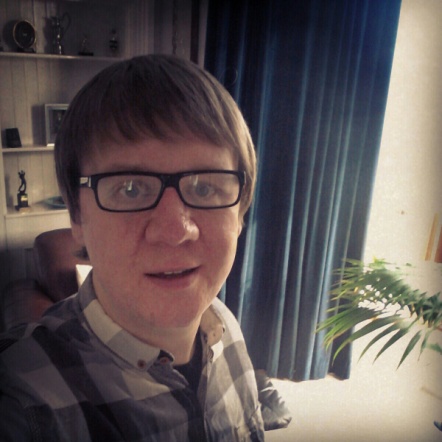 David Alexander brownDOB 30/12/197710 Green Lane     Carnoustie    Angus     Scotland     DD7 6AA    U.K.      Email: davidbrown77@hotmail.co.uk      Phone: (+44) 01241 852873            Teaching ExperienceFeb 2012 - Feb 2013                GnB English Academy, Seosan-si, Republic of KoreaWorked for 1 year at GnB Academy, Seosan, where I taught Elementary students all areas of English, including;WritingVocabluaryGrammarSpeakingListeningJune 2011 - August 2011                        St. Thomas College, Gurutalawa, Sri LankaTeaching spoken/conversational English to 11-16 year oldsAssisting with written English exercises Formulating lesson plansHelping the children to improve their conversational English in every day settingsAssisting in the coaching of Soccer and Basketball  Teaching And Other QualificationsAugust 2010                                               TEFL ScotlandAchieved certificate qualification in teaching English as a second language to non-native English Speakers (20 Hour TEFL Scotland Course).September 2003 - May 2007				 University of Dundee		   Awarded Upper Second Class MA (Hons) in Politics from the University of Dundee.September 2001 – May 2002				University of DundeeAchieved a ‘Twilight Access’ award by way of Night Classes, allowing access to the University of Dundee’s Social/Life Sciences undergraduate program.  September  2008 – November 2009 	                University of Aberdeen Post Graduate Diploma and Certificate in Muslims, Globalization and the West, Al-Maktoum Institute, Dundee (Awarding body is University of Aberdeen).Personal Statement and HobbiesI am a 35 year old, UK National, born and raised in Carnoustie, Scotland. I am degree educated, TEFL qualified and experienced teacher, hoping to further advance my career within the TEFL industry.I believe that working in South Korea as an English teacher is a fantastic opportunity for me, both professionally and personally. Having lived in this wonderful country for almost 1 year now, I hope to forge a long term career here, hopefully I can do this whilst working for you.  Along with my experience here in Korea, I have also served as a volunteer English teacher at a rural, private school in Sri Lanka.I am a very keen sportsman and regularly play soccer and golf, as well as snowboarding during the winter months. I was raised in Carnoustie and am a very keen golfer with a great love of the history and traditions of the game. I have also assisted friends and family members with no previous experience in learning how to play the game. Being from Scotland I am blessed with some of the most beautiful and scenic countryside anywhere in the world, this allows me the chance to enjoy other outdoor pursuits such as canoeing, hill walking and camping, all of which I have been able to pursue while living in Korea. I also enjoy swimming, chess and reading. International travel and experiencing foreign cultures is something I believe can make me not only a better teacher, but also a better person. My professional ambition is to forge a successful career as a TEFL teacher. I hope to gain as much experience as possible by working in an environment that challenges me and provides me with the tools to be the best TEFL teacher I can possibly be. With my combination of teaching experience, education, professional history, personal experiences and outgoing, friendly personality, I believe I am equipped to excel at your Academy.ReferencesTeaching;Lee Su NahGnB English AcademyWon Joon Building (2F)519-22 Seoklim-dongSeosan-siChungnam356-030Republic of KoreaEmail: hime611@gmail.comTelephone: 01026000831Professional;Mr Richard Black,
Adecco UK Ltd.
21 Albert Square,
Town Centre, 
Dundee, 
Angus,
DD1 1DJ

Telephone - 01382 225 436
Richard is my former Supervising manager with Both Manpower Recruitment and with Adecco UK Ltd.Academic;Dr. Norrie MacQueenn.j.d.macqueen@dundee.ac.ukUniversity of Dundee,Politics Department,Perth Road,
Dundee, Angus, DD1 4HNTelephone - 01382 383 000Dr. MacQueen was my tutor at the University of Dundee
